Salamanca Industrial Development Agency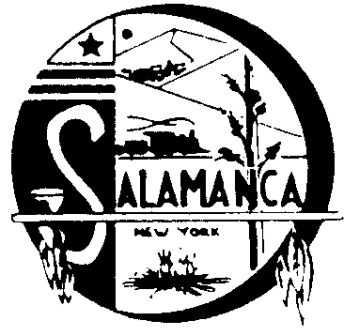 Phone (716) 945-3230, Fax (716) 945-5033SUMMARY OF MEETING MINUTES         FOR IDA and SADC BOARDJune 07, 2023 4:00 P.M.CALL TO ORDER the IDA and SADCBoard Member David Skiba called a combined meeting to order at 4:00 P.M. for the Salamanca IDA and The Salamanca Area Development Corp.Board Members:  John Hill, David Skiba, & Mike Zaprowski Board Members absent:  Brooke Baker & Thomas ColeAttorney: Robert McLaughlin via phoneEmployees: Laurie Andrews, Gary MillimanGuest: None	Press: NoneAPPROVAL OF MINUTESJohn Hill made a motion to approve the Salamanca IDA’s and SADC’s May 3, 2023 minutes. Mike Zaprowski seconded the motion.Ayes:  Mike Zaprowski. David Skiba, & John Hill  Nays:  None.  Motion CarriedJOURNAL ENTRY’SDavid Skiba made a motion to approve the Salamanca IDA’s and SADC’s Journal Entry’s. John Hill seconded the motion.Ayes:   Mike Zaprowski, David Skiba, & John HillNays:  None.  Motion CarriedAPPROVAL OF REPORT, TRANSFERS, AND PAY BILLSDavid Skiba made a motion to approve the Salamanca IDA’s and SADC’s reports, transfers, and bills.  John Hill seconded the motion.Ayes:  Mike Zaprowski, David Skiba, & John HillNays:  None.  Motion CarriedNEW BUSINESS/SADC●  Gary Milliman discussed proposed solution to the leaking roof at the Morningside Drive warehouse.  We have quotes for 3 different solutions:  one that is guaranteed to last one year, one that will last 3-5 years and then total replacement of roof.  Mike Zaprowski made a motion and seconded by John Hill to move forward with the 3-5 year solution and have the repairs completed this summer.	Ayes:  Mike Zaprowski, John Hill & David Skiba	Nays:  None.  Motion carries●  Gary Milliman discussed how we were waiting for an estimate for the plumbing for the bathroom installation at the Morningside Warehouse Property.  John Hill suggested a second plumber we could call for an estimate.EXECUTIVE SESSION●   A motion was made by John Hill and seconded by David Skiba at 4:02 pm to call an Executive Session to discuss financial issues.	Ayes:  David Skiba, Mike Zaprowski and John Hill		Nays:  None.  Motion carried.●A motion was made by John Hill and seconded by Mike Zaprowski at 4:07 pm to come out of Executive Session.Ayes:  David Skiba, Mike Zaprowski and John Hill		Nays:  None.  Motion carried.OLD BUSINESS●  Gary Milliman reported the new tenants are in the Firehall Building and are ready to open.●  Laurie Andrews reported the auditors had been to the office the week of May 22, 2023.  They should be presenting the audit to the board for approval by the July meeting.SADC●  Gary Milliman reported the construction of the dividing wall has been completed at the Morningside Warehouse.  The roof and the Geothermic heating installation will begin next.SECTION 8 PROGRAM ●  Laurie Andrews reported the possibility of a Fair Housing hearing.  The office has still been very busy.ADJOURNMENTMike Zaprowski made a motion to adjourn the meeting at 4:30 P.M.  John Hill seconded the motion.Ayes:  Mike Zaprowski, David Skiba & John Hill Nays:  None. Motion CarriedRespectfully submitted, Laurie Andrews & Gary Milliman